Об утверждении Порядка проведения общественных обсуждений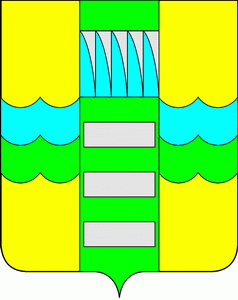 проектов муниципальных программ формирования современной городской средыв рамках реализации приоритетного проекта «Формирование комфортной городской среды», состава общественной комиссии для организации общественныхобсуждений проектов муниципальных программ ипроведения оценки предложенийзаинтересованных лиц, а также для осуществления контроля за реализацией муниципальных программ, положения об общественной комиссииВ целях организации и проведения общественных обсуждений  проектов муниципальных программ формирования современной городской среды в рамках реализации приоритетного проекта «Формирование комфортной городской среды», в соответствии со статьей 179 Бюджетного кодекса Российской Федерации, руководствуясь Постановлением Правительства РФ от 10.02.2017 № 169 «Об утверждении Правил предоставления и распределения субсидий из федерального бюджета бюджетам субъектов Российской Федерации на поддержку государственных программ субъектов Российской Федерации и муниципальных программ формирования современной городской среды», ст. ст. 30, 32 Устава муниципального образования город Саяногорск, утвержденного решением Саяногорского городского Совета депутатов от 31.05.2005г. №35, Администрация муниципального образования город Саяногорск,ПОСТАНОВЛЯЕТ:	1. Утвердить Порядок проведения общественных обсуждений проектов муниципальных программ формирования современной городской среды в рамках реализации приоритетного проекта «Формирование комфортной городской среды», согласно приложению №1 к настоящему постановлению.2. Утвердить состав общественной комиссии для организации общественных обсуждений проектов муниципальных программ формирования современной городской среды в рамках реализации приоритетного проекта «Формирование комфортной городской среды» и проведения оценки предложений заинтересованных лиц, а также для осуществления контроля за реализацией муниципальных программ, согласно приложению №2 к настоящему постановлению.3. Утвердить положение об общественной комиссии для организации общественных обсуждений проектов муниципальных программ в рамках реализации приоритетного проекта «Формирование комфортной городской среды» и проведения оценки предложений заинтересованных лиц, а также для осуществления контроля за реализацией муниципальных программ, согласно приложению № 3 к настоящему постановлению.4. Информационно-аналитическому отделу Администрации муниципального образования город Саяногорск опубликовать настоящее постановление в средствах массовой информации и разместить на официальном сайте муниципального образования город Саяногорск в сети интернет.5.  Настоящее постановление вступает в силу после  дня его официального опубликования.6. Контроль за исполнением настоящего постановления возложить на заместителя Главы муниципального образования город Саяногорск по жилищно-коммунальному хозяйству, транспорту и строительству.Приложение №1 к постановлению Администрации муниципального образования город Саяногорскот 10.03.2017     №148Порядок проведения общественных обсуждений проектовмуниципальных программ формирования современной городской среды в рамках реализации приоритетного проекта «Формирование комфортной городской среды»1. Настоящий Порядок проведения общественных обсуждений проектов муниципальных программ формирования современной городской среды в рамках реализации приоритетного проекта «Формирование комфортной городской среды» (далее по тексту – Порядок) устанавливает процедуру организации и проведения общественных обсуждений проектов муниципальных программ формирования современной городской среды в рамках реализации приоритетного проекта «Формирование комфортной городской среды» (далее по тексту – муниципальные программы).Общественные обсуждения проектов муниципальных программ проводятся в целях:- информирования граждан, организаций и общественных объединений о разрабатываемых проектах муниципальных программ;- выявления общественного мнения по теме, вопросам и проблемам, на решение которых будут направлены программные мероприятия предлагаемых к утверждению проектов муниципальных программ;- учета мнения населения муниципального образования город Саяногорск при принятии решений о разработке и утверждении муниципальных программ.2. Общественные обсуждения проектов муниципальных программ проводятся в форме направления замечаний и предложений заинтересованных лиц в адрес Администрации муниципального образования город Саяногорск, по проектам муниципальных программ, размещенным на официальном сайте муниципального образования город  Саяногорск в сети Интернет и опубликованным в  городской газете «Саянские ведомости».3. Вынесение проектов муниципальных программ на общественные обсуждения осуществляется ответственным исполнителем муниципальных программ.4. С целью организации и проведения общественных обсуждений проектов муниципальных программ, ответственный исполнитель муниципальных программ направляет в информационно-аналитический отдел Администрации муниципального образования город Саяногорск, для размещения на официальном сайте муниципального образования город  Саяногорск в сети Интернет (www.sayan-adm.ru) и опубликования в городской газете «Саянские ведомости» следующие документы:4.1. Извещение о проведении общественных обсуждений по формам, согласно Приложений № 1, № 2  к настоящему Порядку. 4.2. Проект муниципальной программы с пояснительной запиской, которая содержит краткое изложение существа проекта, обоснование необходимости его принятия, включая описание проблем, на решение которых направлены мероприятия проекта муниципальной программы.5. Замечания и предложения по проектам муниципальных программ направляются заинтересованными лицами в письменном виде на почтовый адрес Администрации муниципального образования город Саяногорск: 655600, Россия, Республика Хакасия, г.Саяногорск, Советский микрорайон, д.1 или на адрес электронной почты: SD.MO.Sayan@sng.khakasnet.ru, с указанием фамилии, имени, отчества (при наличии), даты рождения гражданина, адреса места жительства, либо наименования организации, общественного объединения, органа местного самоуправления, а также фамилии, имени и отчества (при наличии) представителя организации, общественного объединения, органа местного самоуправления, почтового адреса.В противном случае замечания и предложения к проектам муниципальных программ признаются анонимными и к рассмотрению не принимаются.6. Срок проведения общественных обсуждений проектов муниципальных программ составляет не менее 30 календарных дней со дня их опубликования.7. Непоступление замечаний и предложений по проектам муниципальных программ в срок, отведенный для общественных обсуждений проектов муниципальных программ, не является препятствием для их утверждения.8. Рассмотрение, обобщение, анализ замечаний  и предложений, поступивших в рамках общественных обсуждений проектов муниципальных программ осуществляет общественная комиссия, созданная для организации общественных обсуждений, проведения оценки предложений заинтересованных лиц, а так же для осуществления контроля за реализацией муниципальных программ (далее -общественная комиссия).9. Итоги общественного обсуждения оформляются протоколом общественной комиссии по форме, согласно приложения № 3 к настоящему Порядку, не позднее 5 рабочих дней со дня окончания срока общественных обсуждений.10. Протокол об итогах общественного обсуждения размещается на официальном сайте муниципального образования город Саяногорск и публикуется в средствах массовой информации, с указанием результатов рассмотрения указанных замечаний и предложений с обоснованием причин их принятия или непринятия в срок не позднее 4 рабочих дней со дня проведения заседания общественной комиссии и направляется ответственному исполнителю муниципальных программ для внесения соответствующих изменений в проекты муниципальных программ. 11. Результаты общественных обсуждений носят рекомендательный характер.12. В случае целесообразности и обоснованности замечаний и предложений ответственный исполнитель вносит соответствующие изменения в проекты муниципальных программ.13. В течение 10 рабочих дней со дня подведения итогов общественного обсуждения постановлениями Администрации муниципального образования город Саяногорск утверждаются муниципальные программы с учётом общественных обсуждений, замечаний и предложений заинтересованных лиц общественного обсуждения, размещаются на официальном сайте муниципального образования город Саяногорск и публикуются в городской газете «Саянские ведомости».Управляющий деламиАдминистрации  муниципального образования  город  Саяногорск               		         	 	            А.Г.КозловскаяПриложение 1к порядку проведения общественных обсужденийпроектов муниципальных программ формирования современной городской средыв рамках реализации приоритетного проекта «Формирование комфортной городской среды», состава общественной комиссии для организации общественныхобсуждений проектов муниципальных программ ипроведения оценки предложенийзаинтересованных лиц, а также для осуществления контроля за реализацией муниципальных программ, положения об общественной комиссииИзвещение о проведении общественного обсужденияпроекта муниципальной программы для размещения на официальном сайте муниципального образования город Саяногорск Обсуждение проекта муниципальной программы «__________________________»._________________________________ (наименование, адрес электронной почты и контактный телефон ответственного исполнителя муниципальной программы) предлагает всем заинтересованным лицам принять участие в обсуждении проекта муниципальной программы. Ознакомиться с проектом документа можно здесь (ссылка на проект муниципальной программы).Общественное обсуждение проекта муниципальной программы проводится в форме направления замечаний и предложений заинтересованных лиц в адрес Администрации муниципального образования город Саяногорск.Замечания и предложения по проекту муниципальной программы направляются заинтересованными лицами в письменном виде на почтовый адрес Администрации муниципального образования город Саяногорск: 655600, Россия, Республика Хакасия, г.Саяногорск, Советский микрорайон, д.1 или на адрес электронной почты: SD.MO.Sayan@sng.khakasnet.ru, с указанием фамилии, имени, отчества (при наличии), даты рождения гражданина, адреса места жительства, либо наименования организации, общественного объединения, органа местного самоуправления, а также фамилии, имени и отчества (при наличии) представителя организации, общественного объединения, органа местного самоуправления, почтового адреса.Дата начала проведения общественного обсуждения проекта муниципальной программы «_______________________________________»: «___»_________20___г. Дата окончания проведения общественного обсуждения проекта муниципальной программы «________________________________________»: «___»_________20___г. Рассмотрение, обобщение, анализ замечаний  и предложений, поступивших в рамках общественного обсуждения проекта муниципальной программы осуществляет общественная комиссия, созданная для организации общественных обсуждений, проведения оценки предложений заинтересованных лиц, а так же для осуществления контроля за реализацией муниципальных программ.Подведение итогов общественного обсуждения осуществляется общественной комиссией, не позднее 5 рабочих дней со дня окончания срока общественных обсуждений, протокол об итогах общественного обсуждения размещается на официальном сайте муниципального образования город Саяногорск и публикуется в средствах массовой информации, не позднее 4 рабочих дней со дня проведения заседания общественной комиссии. С целью изучения общественного мнения относительно данного проекта муниципальной программы просим внести замечания и предложения. Приложение 2к порядку проведения общественных обсужденийпроектов муниципальных программ формирования современной городской средыв рамках реализации приоритетного проекта «Формирование комфортной городской среды», состава общественной комиссии для организации общественныхобсуждений проектов муниципальных программ ипроведения оценки предложенийзаинтересованных лиц, а также для осуществления контроля за реализацией муниципальных программ, положения об общественной комиссииИзвещение о проведении общественного обсужденияпроекта муниципальной программы для опубликования в городской газете «Саянские ведомости»Обсуждение проекта муниципальной программы «__________________________»._________________________________ (наименование, адрес электронной почты и контактный телефон ответственного исполнителя муниципальной программы) предлагает всем заинтересованным лицам принять участие в обсуждении проекта муниципальной программы. Ознакомиться с проектом документа можно на официальном сайте муниципального образования город Саяногорск  (www.sayan-adm.ru) либо в приложении №____к газете «Саянские ведомости» от  «____»_______20___г. №____.Общественное обсуждение проекта муниципальной программы проводится в форме направления замечаний и предложений заинтересованных лиц в адрес Администрации муниципального образования город Саяногорск.Замечания и предложения по проекту муниципальной программы направляются заинтересованными лицами в письменном виде на почтовый адрес Администрации муниципального образования город Саяногорск: 655600, Россия, Республика Хакасия, г.Саяногорск, Советский микрорайон, д.1 или на адрес электронной почты: SD.MO.Sayan@sng.khakasnet.ru, с указанием фамилии, имени, отчества (при наличии), даты рождения гражданина, адреса места жительства, либо наименования организации, общественного объединения, органа местного самоуправления, а также фамилии, имени и отчества (при наличии) представителя организации, общественного объединения, органа местного самоуправления, почтового адреса.Дата начала проведения общественного обсуждения проекта муниципальной программы «_______________________________________»: «___»_________20___г. Дата окончания проведения общественного обсуждения проекта муниципальной программы «________________________________________»: «___»_________20___г. Рассмотрение, обобщение, анализ замечаний  и предложений, поступивших в рамках общественного обсуждения проекта муниципальной программы осуществляет общественная комиссия, созданная для организации общественных обсуждений, проведения оценки предложений заинтересованных лиц, а так же для осуществления контроля за реализацией муниципальных программ.Подведение итогов общественного обсуждения осуществляется общественной комиссией, не позднее 5 рабочих дней со дня окончания срока общественных обсуждений, протокол об итогах общественного обсуждения размещается на официальном сайте муниципального образования город Саяногорск и публикуется в средствах массовой информации, не позднее 4 рабочих дней со дня проведения заседания общественной комиссии. С целью изучения общественного мнения относительно данного проекта муниципальной программы просим внести замечания и предложения.Приложение 3к порядку проведения общественных обсужденийпроектов муниципальных программ формирования современной городской средыв рамках реализации приоритетного проекта «Формирование комфортной городской среды», состава общественной комиссии для организации общественныхобсуждений проектов муниципальных программ ипроведения оценки предложенийзаинтересованных лиц, а также для осуществления контроля за реализацией муниципальных программ, положения об общественной комиссииг.Саяногорск                                                                                   «___»_________20___г.Протокол № ____об итогах общественного обсуждения проектамуниципальной программы «_______________________________».Место подведения итогов общественного обсуждения проекта муниципальной программы «_________________________________________________________________»: Республика Хакасия, г.Саяногорск, Советский мкр., д.1, малый зал Администрации муниципального образования город Саяногорск.Дата начала проведения общественного обсуждения проекта муниципальной программы «_______________________________________»: «___»_________20___г. Дата окончания проведения общественного обсуждения: проекта муниципальной программы «________________________________________»: «___»_________20___г. Общественное обсуждение проекта муниципальной программы «__________________________» проведено в форме направления замечаний и предложений заинтересованных лиц по проекту муниципальной программы, размещенному на официальном сайте муниципального образования город  Саяногорск в сети Интернет и опубликованному в  городской газете «Саянские ведомости».Задачи проведения общественного обсуждения проекта муниципальной программы:Разработка и утверждение муниципальной программы с учетом мнения заинтересованных лиц муниципального образования город Саяногорск.В ходе общественного обсуждения проекта муниципальной программы «_______________________________» поступили замечания и предложения:_____________________________________________________________________________Приняты к рассмотрению замечания и предложения - количество, ед.Не приняты к рассмотрению замечания и предложения - количество, ед.Выводы общественной комиссии:____________________________________________________________________________________________________________________________Рекомендации общественной комиссии:__________________________________________Председатель комиссии			         ______________________________ (подпись)            Зам. председателя комиссии			 ______________________________ (подпись)   Члены комисии                                            ______________________________ (подпись)   ______________________________ (подпись)_______________________________ (подпись)Приложение №2 к постановлению Администрации муниципального образования город Саяногорскот___________________________№____________Состав общественной комиссии для организации общественных обсуждений проектов муниципальных программ формирования современной городской среды в рамках реализации приоритетного проекта «Формирование комфортной городской среды» и проведения оценки предложений заинтересованных лиц, а также для осуществления контроля за реализацией муниципальных программУправляющий деламиАдминистрации  муниципального образования  город  Саяногорск                  					А.Г. КозловскаяПриложение №3 к постановлению Администрации муниципального образования город Саяногорскот 10.03.2017     №148Положение об общественной комиссии для организации общественных обсуждений проектов муниципальных программ формирования современной городской среды в рамках реализации приоритетного проекта «Формирование комфортной городской среды» и проведения оценки предложений заинтересованных лиц, а также для осуществления контроля за реализацией муниципальных программ1. Общественная комиссия создана для организации общественного обсуждения проектов муниципальных программ формирования современной городской среды в рамках реализации приоритетного проекта «Формирование комфортной городской среды» и проведения оценки предложений заинтересованных лиц, а также для осуществления контроля за реализацией муниципальных программ (далее – общественная комиссия).Общественная комиссия в своей деятельности руководствуется федеральным законодательством, нормативными правовыми актами Республики Хакасия и муниципального образования город Саяногорск.2. Общественная комиссия формируется из представителей органов местного самоуправления, политических партий и движений, общественных организаций муниципального образования город Саяногорск, и иных лиц и осуществляет свою деятельность в соответствии с настоящим Положением.3. Общественная комиссия осуществляет контроль и координацию за ходом выполнения конкретных мероприятий в рамках муниципальной программы.4. Руководство Общественной комиссии осуществляет председатель общественной комиссии, а в его отсутствие – заместитель председателя общественной комиссии.5. Заседание Общественной комиссии правомочно, если на нем присутствует более половины ее членов. Каждый член Общественной комиссии имеет один голос.6. Решения Общественной комиссии принимаются простым большинством голосов членов Общественной комиссии, принявших участие в её заседании. При равенстве голосов голос председателя Общественной комиссии является решающим.7. Решения общественной комиссии оформляются протоколом, который члены общественной комиссии, принимавшие участие в заседании, подписывают не позднее дня, следующего за днем заседания общественной комиссии. Не допускается заполнение протокола карандашом и внесение в него исправлений. Протокол заседания ведет секретарь общественной комиссии. Указанный протокол составляется в 2 экземплярах, один из которых остается в общественной комиссии, второй направляется ответственному исполнителю. В протоколе  указываются результаты рассмотрения указанных замечаний и предложений с обоснованием причин их принятия или непринятия.8. Протоколы общественной комиссии подлежат опубликованию в средствах массовой информации и размещению на официальном сайте муниципального образования город Саяногорск в течение 4 рабочих дней с даты их подписания.9. В случае принятия решения о целесообразности и обоснованности замечаний (предложений) ответственный исполнитель муниципальной программы дорабатывает проект муниципальной программы. 	10. Общественная комиссия на своих заседаниях в целях контроля и координации реализации муниципальной программы рассматривает и другие вопросы, относящиеся к реализации муниципальной программы.	11. Решения Общественной комиссии носят рекомендательный характер. Управляющий деламиАдминистрации  муниципального образования  город Саяногорск               		         	 	            А.Г.КозловскаяГлава муниципального образованиягород СаяногорскЛ.М.БыковПредседатель комиссии: Заместитель председателя комиссии: С.А.Борисов – заместитель Главы муниципального образования город Саяногорск по ЖКХ, транспорту и строительству Р.В.Чеглов – депутат Совета депутатов муниципального образования город Саяногорск (по согласованию)Члены комиссии:А.Ю.Савченко – депутат Верховного Совета Республики Хакасия (по согласованию)В.Ф.Вовчок – заместитель Главы муниципального образования город Саяногорск по рп ЧеремушкиЮ.Н.Снитко – заместитель Главы муниципального образования город Саяногорск по рп Майна В.С.Кузьмин   - руководитель Комитета по ЖКХиТ г.СаяногорскаЛ.Ф.Шмакова - депутат Совета депутатов муниципального образования город Саяногорск (по согласованию)М.В.Куприянов – директор МУП «Саяногорское телевидение ТВ-8» (по согласованию)К.О.Войтова – ведущий специалист отдела градостроительства ДАГН г.СаяногорскаО.В.Патрушева – председатель ТОС «Енисей» города Саяногорска (по согласованию)Секретарь комиссии:А.С.Ярцева – главный специалист (экономист) экономического отдела Комитета по ЖКХиТ г.Саяногорска